SCHOOL TRANSPORTATION   
SUPERVISORS OF NEW JERSEY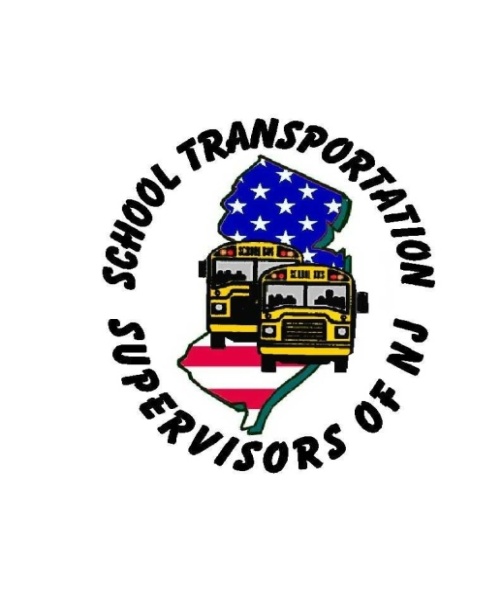 P.O. BOX 66, RARITAN, NJ  08869
(908) 252-1991 FAX (908) 575-7373 info@njsts.org                                                     STS OF NJ ANNOUNCES THE 2019School Bus Driver Safety Seminars Topics: 		“Active Shooter Training”	Active Shooter Training will cover the importance of communication skills, danger areas such as watching the hands, which is where the danger will come from.  Being aware of your surroundings such as “JDLR’s” which is somebody or something that “Just Doesn’t Look Right.”  The program will include options you have in how to protect yourself in life threatening situations.  		“Bus Driver 101 – Getting Back to Basics”	All School Bus Drivers have a daily routine, from pre-trip inspections to driving their routes over and over.  Every day becomes repetitious and some drivers become complacent in their responsibilities.  “Bus Driver 101 – Getting Back to Basics” will steer those drivers back to reality and make them aware of how important their roles actually are.Presenter:	 Gary Moore Gary Moore is a retired captain of the Missouri State Highway Patrol (MSHP).  Captain Moore is a 34 year law enforcement veteran, 29 years with the MSHP, serving in the Governor’s Security Division and is an active Marshall for the Missouri Supreme Court.Presenter:	Ingrid ReitanoIngrid started her career as a driver in 1975, at Lakewood Schools.  She served as a driver trainer, accident officer, union shop steward, assistant transportation coordinator, depot manager for a contractor and Director of Transportation in many districts. She served 4 years as President of the School Transportation Supervisor of NJ, and also headed the New Jersey Safety Team to organize the yearly bus competition for drivers. In 2016 she was voted Administrator of the year. She is recently retired from East Windsor Regional Schools after 30 years in the business.  Currently she is the owner of Pupil Transportations Solutions, serves as an expert witness in accident cases, teaches at Rutgers for Transportation Certification and is currently a part time Transportation Manager of  Lakewood Public Schools.  Her favorite phrase is:  “MY BLOOD RUNS YELLOW”Presenter: 	Sandra HansonSandra began her career in school transportation in 1983 as a driver, looking to make extra money and to be home with her children.  She took the New Jersey Safety Council’s instructor course for Defensive Driving and has been teaching the course ever since.  She is a driver trainer and instructor as well as creating her own training programs.  In 1989, she went to work in the Cherry Hill School District as an assistant supervisor and later took the Supervisor’s position in Moorestown School District.  In 1992 she worked on the Committee for the revising the NJ Department of Education Transportation Manual.  She finally landed at Northern Burlington County Regional where she retired in 2016. Through all of the years she has been active in Driver Training and School Bus Rodeo and since retiring, she is back to work as an interim Supervisor for three districts.Three Locations: 	Passaic County Technical Institute, 45 Reinhardt Rd, Wayne, NJ 07470   March 2, 2019 (postponed until April 13th)ORGateway Regional High School, Woodbury Heights, NJ 08097 March 9, 2019ORNorthern Burlington Co. Reg. Middle School Columbus, NJ  March 16, 2019Time:			8:30 A.M. – 1:30 P.M.       Registration opens at 7:45 A.M.                               					 Refreshments and Lunch Will Be ServedREGISTRATION FORMFee:  $20.00To Register:  Please complete this registration form and submit it with the $20.00 registration fee.  Submit a separate Registration Form for each person attending the Seminar.Payment by Voucher or Check:  Mail completed Registration Form and voucher/check payable to:   STS of NJ, P.O. Box 66, Raritan, NJ  08869, or bring completed voucher/check to registration desk at Seminar.  Mail at least five business days prior to Seminar. Payment by Credit Card: Complete Registration Form, including credit card information, and fax to 908-575-7373.Indicate the location where you will attend the 2019 School Bus Driver Safety Seminar.	Passaic County Technical InstituteApril 13, 2019 (postponed from March 2, 2019)	Gateway Regional HS	March 9, 2019           Northern Burlington Co Regional MS            March 16, 2019    NAME_______________________________________________________________________________EMPLOYER’S NAME__________________________________________________________________DAYTIME TELEPHONE NUMBER_______________________________________________________EMAIL ADDRESS _____________________________________________________________________P.O. OR CREDIT CARD NUMBER________________________________________________________Expiration Date_______________     Security Code_________________    Billing Zip Code____________For more information, contact Angela Harper at info@njsts.orgDIRECTIONSNorthern Burlington Middle School – 180 Mansfield Road, Columbus, NJ  08022From North JerseyTake the NJ Turnpike South to Exit 7.  After exiting the Turnpike, proceed south on Route 206 approximately 2.3 miles.  Turn left onto White Pine Road and follow to fork in the road.  Take right hand fork (North Island Road) and follow to Mansfield Road East.  Make a left onto Mansfield Road East. The school is on the left side of Mansfield Road East.From PennsylvaniaTake the Pennsylvania Turnpike to the New Jersey Turnpike.  Head North to Exit 7.  After exiting Turnpike, proceed south on Route 206 approximately 2.3 miles.  Turn left onto White Pine Road and follow to fork in road.  Take right hand fork (North Island Road) and follow to Mansfield Road East.  Make left onto Mansfield Road East.  The school is on the left side of Mansfield Road East.From South JerseyVia 206  -  Proceed North on Route 206.  Approximately 2 miles after passing Columbus Farmer’s Market (on your left) follow right hand exit road (Atlantic Avenue) to traffic light. Turn right onto East Main Street and follow to next intersection (Island Road.)  Turn left onto Island Road and follow to Mansfield Road East.  Turn right onto Mansfield Road East.  The school is on the left side of Mansfield Road East.Via 68  –  Proceed North on Route 68 past Mansfield Road East.  Turn left at White Pine Road.  Follow White Pine to North Island Road.  Make a sharp left onto North Island Road and follow to Mansfield Road East.  The school is on the left side of Mansfield Road East. Via 295 – Proceed North on Route 295 and take Exit 52, Columbus.  Proceed East on County Route 656.  After passing straight through the first stop light, County Route 656 changes into County Route 543.  Continue on 543.  After traveling approximately 2.4 miles from Exit 52 you will reach the traffic light in the center of Columbus.  Proceed straight until the next intersection (Island Road.)  Make a left onto Island Road and follow to Mansfield Road East.  Turn right onto Mansfield Road East.  The school is on the left side of Mansfield Road East.Via the NJ Turnpike  – Take the NJ Turnpike North to Exit 7.  After exiting the Turnpike, proceed south on Route 206 approximately 2.3 miles.  Make left onto White Pine Road and follow to fork in the road.  Take right hand fork (North Island Road) and follow to Mansfield Road East.  The school is on the left side of Mansfield Road.DirectionsGateway Regional HS – 775 Tanyard Rd., Woodbury Heights, NJ 08097FROM THE NORTH
Route 295 South, Exit 25A- WESTVILLE/DEPTFORD/ROUTE 47 
SOUTH South on Route 47 - 2.2 miles
At 3rd Traffic Light, Turn Right (Cooper Street) (Exxon & Dunkin Donuts on corner). 
4th Street on left - Highland Ave.- sign for Johnson Library and NJ Motor Vehicle Inspection Station. 
Follow Highland Ave. for 1.1 miles to light at Tanyard Rd. 
Turn Left onto Tanyard Rd.- MV Stations is on right and Gateway Regional High School is next to it. 
Administrative offices are across the street from the school.

FROM THE SOUTH
295 North to Exit 21 - Route 534 National Park/Woodbury
At the bottom of the ramp, TURN RIGHT - Towards Woodbury
2nd Light (approx. 2 miles) Turn RIGHT - RT. 553
At Next Light (563) turn Left (Golf Course and Gas Station on left)
Gateway Regional High School is one mile down on the Right.

FROM THE EAST
AC Expressway to RT. 42
Get off Deptford/Woodbury Exit (Rt. 644)
At bottom of the ramp, turn Left (Deptford Mall on Left)
Continue straight on Rt. 544 to a 'T' Intersection.
Turn RIGHT onto Cooper Street, go through the next intersection of Cooper and Rt. 47.
Just before going over the over pass, turn LEFT onto Highland Ave.
Follow Highland Ave. for 1.1 miles to light at Tanyard Rd. 
Turn Left onto Tanyard Rd.- MV Stations is on right and Gateway Regional High School is next to it. 
Administrative offices are across the street from the school. 

ROUTE 55
Route 55 North to Exit 56B - Rt. 47 North
At the second traffic light turn LEFT.
At the next traffic light turn RIGHT (Convenience store on right)
Follow Tanyard Rd. for 1.5 mile.
Gateway Regional will be on your left.DirectionsPassaic County Technical Institute, 45 Reinhardt Rd, Wayne, NJ 07470Garden State Parkway North1.    Take GSP North to Exit 153.2.    Take Route 3 West to Route 46 West.3.    Turn right onto Union Boulevard (turns into Union Avenue).4.    Go to Preakness Avenue.5.    Turn left onto Preakness Avenue.6.    Take Preakness Avenue to the very top of the hill.7.    Turn right onto Oldham Road. The athletic field will now be on the right with the school’s marquee: "Passaic County Technical Institute Training Tomorrow’s Technicians Today."8.    Take first right onto Reinhardt Road.9.    Check in at the guardhouse on the right to receive instruction to the Passaic County Technical Institute parking lot.Garden State Parkway South1.    Take GSP South to Exit 154 onto Route 46 West.2.    Turn right onto Union Boulevard (turns into Union Avenue).3.    Go to Preakness Avenue.4.    Turn left on Preakness Avenue.5.    Take Preakness Avenue to the very top of the hill.6.    Turn right onto Oldham Road. The athletic field will now be on the right with the school's marquee: "Passaic County Technical Institute Training Tomorrow’s Technicians Today."7.    Take first right onto Reinhardt Road.8.    Check in at the guardhouse on the right to receive instruction to the Passaic County Technical Institute parking lot.Route 80 Westbound1.    Take Route 80 West to Exit 56 on the right (Squirrelwood Road, West Paterson).2.    Turn right at end of ramp.3.    Take first left onto Glover Street.4.    Go through first traffic light and over bridge.5.    At second traffic light, turn right onto Totowa Avenue.6.    At first traffic light, turn left onto Preakness Avenue.7.    Take Preakness Avenue to the top of the hill.8.    Turn right onto Oldham Road. The athletic field will now be on the right with the school’s marquee: "Passaic County Technical Institute Training Tomorrow’s Technicians Today."9.    Take first right onto Reinhardt Road.10.  Check in at the guardhouse on the right to receive instruction to the Passaic County Technical Institute parking lot.DirectionsPassaic County Technical Institute, 45 Reinhardt Rd, Wayne, NJ 07470Route 80 Eastbound1.    Take Route 80 East to exit on the right to Minnisink Road in Totowa.2.    Turn left end of ramp and go back over Route 80 on Minnisink Road.3.    Take first left onto Vreeland Avenue (sign of Route 80 West).4.    At the end of Vreeland Avenue, turn right onto Riverview Drive.5.    Turn right onto Valley Road (golf course will be on the right) from Riverview Drive.6.    Turn right onto Preakness Avenue from Valley Road.7.    Take Preakness Avenue to the very top of the hill.8.    Turn left onto Oldham Road. The athletic field will now be on the right with the school's marquee: "Passaic County Technical Institute Training Tomorrow’s Technicians Today."9.    Take first right onto Reinhardt Road.10.  Check in at the guardhouse on the right to receive instruction to the Passaic County Technical Institute parking lot.Route 461.    From Route 46, exit at Riverview Drive (from east or west) proceed on.2.    Take Riverview Drive and turn right onto Valley Road.3.    Turn right onto Preakness Avenue.4.    Turn left on Oldham Road.5.    Check in at the guardhouse on the right to receive instruction to the Passaic County Technical Institute parking lot.